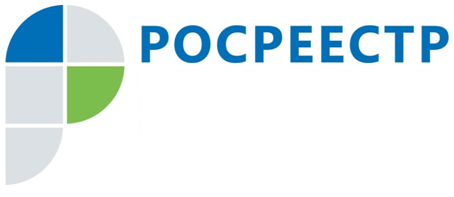 ПРЕСС-РЕЛИЗОбщественный совет при Подмосковном Росреестре подвел итоги работы за 2017 годМосковская область, 18 декабря – Очередное заседание Общественного совета при Управлении Росреестрапо Московской области (Управление) состоялось 13 декабря. Вел заседание председатель Общественного совета Никита Чаплин.С приветственными словами от Управления выступил и.о. руководителя Управления Алексей Абрамов. Он выразил благодарность членам Общественного совета за внимание 
к деятельности Управления и участие в ней.Во время обсуждения задач на 2018 год членами Общественного совета было поддержано предложение Управления об участии членов Общественного совета в работе по внедрению 
в Московской области целевых моделей упрощения процедур ведения бизнеса и повышения инвестиционной привлекательности Московской области.Также членами Общественного совета и Управлением поддержана инициатива Торгово-промышленной Палаты Московской области об организации семинаров для бизнес-сообщества на площадках Управления, а также участие представителей Управления 
в информационно-просветительских акциях «Союза дачников Подмосковья» с целью информирования дачников и садоводов об изменениях законодательства в сфере земельно-имущественных отношений и способах получения государственных услуг Росреестра.Председатель Общественного совета и члены Общественного совета признали работу Управления в 2017 году положительной, а также пожелали Алексею Абрамову успехов в его работе.Страница Управления Росреестра по Московской области в Facebook:Facebook.com/Управление-Росреестра-по-Московской-области-1125211070853056/?ref=bookmarks.Пресс-служба Управления Росреестра по Московской области:Паршина Кристина Евгеньевна ypravleniemo@yandex.ru+7 (915) 206-52-51